Об утверждении Генерального плана муниципального образования городской округ город Минусинск   В соответствии с Градостроительным кодексом Российской Федерации от 29.12.2004 № 190-ФЗ, Федеральным законом от 06.10.2003 № 131-ФЗ «Об общих принципах организации местного самоуправления в Российской Федерации»,  Уставом городского округа - город Минусинск, заключений о результатах публичных слушаний по рассмотрению проекта  Генерального плана муниципального образования городской округ город  Минусинск, Минусинский городской Совет депутатов РЕШИЛ:1. Утвердить Генеральный план муниципального образования городской округ город  Минусинск в составе:Том 1. Положение о территориальном планировании (приложение 1);Карта планируемого размещения объектов местного значения муниципального образования городской округ город Минусинск (приложение 2);Карта планируемого размещения объектов местного значения инженерной и транспортной инфраструктуры муниципального образования городской округ город Минусинск (приложение 3);Карта границ населённых пунктов, входящих в состав муниципального образования городской округ город Минусинск (приложение 4);Карта функциональных зон муниципального образования городской округ город Минусинск (приложение 5); 2. Признать утратившим силу решения Минусинского городского Совета депутатов:от 24.05.2011  № 31-262р «Об утверждении Генерального плана города    Минусинска»;от 12.11.2013 №11-100р «О внесении изменений в решение Минусинского городского Совета депутатов от 24.05.2011 №31-262р «Об утверждении Генерального плана города Минусинска».Контроль за исполнением решения возложить на комиссию по городскому и  жилищно-коммунальному хозяйству, градостроительству,  собственности и земельным вопросам Минусинского городского Совета депутатов.Решение вступает в силу со дня его принятия и подлежит официальному опубликованию в печатном средстве массовой информации «Минусинск официальный».Глава Города Минусинска                                               Председатель Минусинского                                                                                                                                                городского Совета депутатов      Д.Н. Меркулов                                                                 Г.Г. ЦиплинПриложение 1к решению Минусинского городского Совета депутатовот _____________  №_______  Внесение изменений в генеральный план муниципального образования городской округ город МинусинскПоложение о территориальном 
планированииТом Iг. Минусинск, 2017 г.Состав авторского коллективаСОДЕРЖАНИЕ1.	Общие положения	41.1.	Перечень применяемых в тексте сокращений	41.2.	Состав утверждаемой части генерального плана	51.3.	Основные сведения о территории планирования	62.	Функциональное зонирование территории	113.	Перечень объектов местного значения планируемые к размещению на территории сельсовета	143.1.	Сведения о видах, назначении и наименованиях планируемых для размещения объектов местного значения, их основные характеристики, их местоположение, а также характеристики зон с особыми условиями использования территорий в случае, если установление таких зон требуется в связи с размещением данных объектов	153.2.	Планируемые объекты капитального строительства мстного значения	214.	Приложение	244.1.	Каталог координат поворотных точек границ г. Минусинск	244.2.	Каталог координат поворотных точек границ п. Зеленый Бор	32Общие положенияПеречень применяемых в тексте сокращенийСостав утверждаемой части генерального планаОсновные сведения о территории планирования Официальное наименование муниципального образования – городской округ город Минусинск Красноярского края. Сокращённое наименование – город Минусинск.Границы города Минусинск Красноярского края установлены Законом Красноярского края от 22.06.20041998 № 3-123 «Об утверждении границ г. Минусинск Красноярского края».Общая площадь земель в границах муниципального образования составляет 6062,0 га.Этапы реализации генерального планапервая очередь – до 2027 года;расчётный срок – до 2037 года.Численность постоянного населения г. Минусинск на начало 2017 года по уточнённым данным администрации города Минусинска Красноярского края составила 71335 чел. Несмотря на то, что в городе за последние пять лет наблюдалось сокращение В городском округе г. Минусинск наблюдалось сокращение численности населения до 2015 г., затем последовал небольшой рост с 71083 чел. до 71335 чел. В проекте генерального плана было принято решение не только о сохранении фактической численности населения на конец 2037, но его увеличения до 72212 чел.Улучшение демографической ситуации предполагается за счёт реализации мероприятий генерального плана и программ социально-экономического развития. Разработка проекта Генерального плана г. Минусинск выполнена в соответствии со следующими нормативными и законодательными документами:Градостроительный кодекс Российской Федерации от 29.12.2004 № 190-ФЗ;Земельный кодекс Российской Федерации от 25.10.2001 № 136-ФЗ;Водный кодекс Российской Федерации от 03.06.2006 № 74-ФЗ;Лесной кодекс Российской Федерации от 04.12.2006 № 200-ФЗ;Федеральный закон от 6.10.2003 № 131-ФЗ «Об общих принципах организации местного самоуправления в Российской Федерации»;Федеральный закон от 14.03.1995 № 33-ФЗ «Об особо охраняемых природных территориях»;Федеральный закон от 30.03.1999 № 52-Ф «О санитарно-эпидемиологическом благополучии населения»;Федеральный закон от 24.07.2007 № 221-ФЗ «О государственном кадастре недвижимости»;Федеральный закон от 8.11.2007 № 257-ФЗ «Об автомобильных дорогах и дорожной деятельности в РФ и о внесении изменений в отдельные законодательные акты Российской Федерации»;Федеральный закон от 21.12.2004 № 172-ФЗ «О переводе земель или земельных участков из одной категории в другую»;Федеральный закон от 10.01.2002 № 7-ФЗ «Об охране окружающей среды»;Федеральный закон от 20.12.2004 № 166-ФЗ «О рыболовстве и сохранении водных биологических ресурсов»;Федеральный закон от 30.03.1999 № 52-ФЗ «О санитарно-эпидемиологическом благополучии населения»; Федеральный закон от 25.06.2002 № 73-ФЗ «Об объектах культурного наследия (памятники истории и культуры) народов Российской Федерации»;Федеральный закон от 24.07.2002 № 101-ФЗ «Об обороте земель сельскохозяйственного назначения»;Федеральный закон от 22.07.2008 № 123-ФЗ «Технический регламент о требованиях пожарной безопасности»;Федеральный закон от 21.07.1997 № 116-ФЗ «О промышленной безопасности опасных производственных объектов»; Федеральный закон от 24.06.1998 № 89-ФЗ «Об отходах производства и потребления»; Федеральный закон от 29.12.2014 № 473-ФЗ «О территориях опережающего социально-экономического развития в Российской Федерации»;Федеральный закон от 24.07.2007 № 221-ФЗ 
(ред. от 03.07.2016) «О кадастровой деятельности».Закон Российской Федерации от 21.02.1992 № 2395-1 «О недрах»;Приказ Министерства экономического развития Российской Федерации от 03.06.2011 № 267 «Об утверждении порядка описания местоположения границ объектов землеустройства»;Приказ Федеральной службы государственной регистрации, кадастра и картографии от 01.08.2014 № П/369 «О реализации информационного взаимодействия при ведении государственного кадастра недвижимости в электронном виде»;Приказ Министерства экономического развития Российской Федерации от 07.12.2016 № 793 «Об утверждении Требований к описанию и отображению в документах территориального планирования объектов федерального значения, объектов регионального значения, объектов местного значения»;Приказ Министерства регионального развития РФ от 26.05.2011 № 244 «Об утверждении методических рекомендаций по разработке проектов генеральных планов поселений и городских округов»;Приказ Министерства природных ресурсов и экологии Российской Федерации № 525, Комитета Российской Федерации по земельным ресурсам и землеустройству от 22.12.1995 № 67 «Об утверждении Основных положений о рекультивации земель, снятии, сохранении и рациональном использовании плодородного слоя почвы»;Постановление Правительства Российской Федерации от 30 июля 2009 г. N 621 "Об утверждении формы карты (плана) объекта землеустройства и требований к ее составлению";Постановление Правительства Российской Федерации от 31 декабря 2015 года №1532 «Об утверждении Правил предоставления документов, направляемых или предоставляемых в соответствии с частями 1, 3-13, 15 статьи 32 Федерального закона "О государственной регистрации недвижимости" в федеральный орган исполнительной власти (его территориальные органы), уполномоченный Правительством Российской Федерации на осуществление государственного кадастрового учета, государственной регистрации прав, ведение Единого государственного реестра недвижимости и предоставление сведений, содержащихся в Едином государственном реестре недвижимости»Закон Красноярского края от 04.0412.2008 № 7-2542 «О регулировании градостроительной деятельности в Красноярском крае (изменениями на: 26.01.2017)»;Закон Красноярского края от 23.04.2009 № 8-3166 «Об объектах культурного наследия (памятниках истории и культуры), народов Российской Федерации расположенных на территории Красноярского края (с изменениями на: 16.06.2016)»;Закон Красноярского края от 13.07.1998 № 63-ОЗ «О защите населения и территории Красноярского края от чрезвычайных ситуаций природного и техногенного характера (с изменениями на: 11.03.2016)»;Закон Красноярского края от 28.09.1995 № 7-175 «Об особо охраняемых природных территориях в Красноярском крае (с изменениями на: 20.03.2008) »;Закон Красноярского края от 10.06.2010 № 10-4763 «Об административно - территориальном устройстве Красноярского края (с изменениями на: 19.03.2015)»;Закон Красноярского края  от 18.02.2005г. №13-3049 «Об установлении границ муниципального образования город Минусинск и наделении его статусом городского округа».Закон Красноярского края от 05.112.2002 № 532-КЗ «Об основах регулирования земельных отношений в Красноярском крае (с изменениями на: 25.07.2017)»;Проект стратегии социально-экономического развития Красноярского края до 2030 г.Постановление Правительства Красноярского края от 23.12.2014 № 631-п «Об утверждении региональных нормативов градостроительного проектирования Красноярского края»;Постановление Правительства Красноярского края от 05.07.2012 № 327-п «Об установлении нормативов минимальной обеспеченности населения площадью торговых объектов по Красноярскому краю и входящим в его состав муниципальным образованиям  Красноярского края»;Указ Губернатора Красноярского края от 17.12.2013 № 239-уг «Об утверждении Инвестиционной стратегии Красноярского края до 2030 года»;Постановление Правительства Красноярского края от 26.07.2011 № 449-п «Об утверждении схемы территориального планирования Красноярского края»;. Постановление Правительства Красноярского края от 18.07.2017 №401-п «Об утверждении границ зон охраны объектов культурного наследия федерального и регионального значения, расположенных в  г.  Минусинске,  особых  режимов  использования  земель  и  требований к градостроительным регламентам в границах данных зон охраны»;Постановление Администрации города Минусинска от 26.01.2016 №АГ-57-п «Об утверждении программы «Комплексного развития систем коммунальной инфраструктуры муниципального образования город Минусинск на 2016-2026 годы»;Постановление Правительства Красноярского края от 30.09.2013 № 514-п «Об утверждении государственной программы Красноярского края «Создание условий для обеспечения доступным и комфортным жильем граждан Красноярского края»;Комплексная программа социально-экономического развития муниципального образования город Минусинск до 2020 года. «СанПиН 2.1.7.1038-01. Гигиенические требования к устройству и содержанию полигонов для твёрдых бытовых отходов»;«СанПиН 2.1.4.1110-02. Зоны санитарной охраны источников водоснабжения и водопроводов питьевого назначения».«СанПиН 2.2.1/2.1.1.1200-03. Санитарно-защитные зоны и санитарная классификация предприятий, сооружений и иных объектов»;«СП 42.13330.2011. Свод правил. Градостроительство. Планировка и застройка городских и сельских поселений. Актуализированная редакция СНиП 2.07.01-89*»;«СНиП 11-04-2003. Инструкция о порядке разработки, согласования, экспертизы и утверждения градостроительной документации»; утвержденный приказом Министерства регионального развития РФ от 28.12.2010 г. № 820;СП 18.13330.2011 «Генеральные планы промышленных предприятий. Актуализированная редакция СНиП II-89-80*»;СП 19.13330.2011 «Генеральные планы сельскохозяйственных предприятий. Актуализированная редакция СНиП II-97-76*»;СНиП 11-04-2003 «Инструкция о порядке разработки, согласования, экспертизы и утверждения градостроительной документации»;СанПиН 2.4.1.3049-13 "Санитарно-эпидемиологические требования к устройству, содержанию и организации режима работы дошкольных образовательных организаций";СанПиН 2.4.2.2821-10 "Санитарно-эпидемиологические требования к условиям и организации обучения в общеобразовательных учреждениях";СанПиН 2.1.3.2630-10 "Санитарно-эпидемиологические требования к организациям, осуществляющим медицинскую деятельность";Социальные нормативы и нормы (Распоряжение Правительства РФ от 3.07.1996 г. № 1063-р), с учетом изменений утвержденных распоряжением Правительства Российской Федерации от 13 июля 2007г. № 923-р;Региональные нормативы градостроительного проектирования Красноярского края, утвержденные Постановлением Правительства Красноярского края от 23 декабря 2014 г. №631-п «Об утверждении региональных нормативов градостроительного проектирования Красноярского края»;«СП 165.1325800.2014 Инженерно-технические мероприятия гражданской обороны».При осуществлении территориального планирования города Минусинска также учтены интересы Красноярского края по реализации полномочий органов государственной власти Красноярского края, а также необходимость создания благоприятных условий для реализации на территории г. Минусинск комплексной  программы социально –  экономического развития образования город  Минусинск на период  до 2020 года, схемы территориального планирования Красноярского края и краевых государственных программ: «Развитие машиностроения Красноярского края на 2016-2018 года»;«Развитие металлургического производства на территории Красноярского края на 2016-2018 года»; «Развитие транспортной системы Красноярского края»;Закон Красноярского края № 13-6604 от01.12.2011г. «О содействии занятости населения в Красноярском крае»;"Реформирование и модернизация жилищно-коммунального хозяйства и повышение энергетической эффективности";«Обращение с отходами на территории Красноярского края» на 2012–2014 годы»;«Создание условий для обеспечения доступным и комфортным жильем граждан Красноярского края» на 2014-2017 годы»;Программа «Развитие здравоохранения Красноярского края на 2013-2020 годы»;"Развитие лесного комплекса" на 2014-2016 годы";«Охрана окружающей среды, воспроизводство природных ресурсов» на 2014‒2016 годы;"Развитие физической культуры и спорта".Функциональное зонирование территорииГраницы функциональных зон определены с учётом границы муниципального образования, естественными границами природных объектов, границами земельных участков. На карте зонирования территории муниципального образования городского округа г. Минусинск выделены следующие функциональные зоны: зона градостроительного использования;зона объектов утилизации, обезвреживания, размещения ТКО.Функциональные зоны г Минусинск: зона застройки жилыми домами;производственная зона;смешанная производственная зона;общественно-деловая зона;зона объектов физической культуры и массового спорта;зона объектов отдыха и туризма;зона инженерной инфраструктуры;зона транспортной инфраструктуры;зона сельскохозяйственного использования;зона для ведения садового и дачного хозяйства;зона сельскохозяйственного производства;зона рекреационного назначения;зона режимных объектов;зона кладбищ;зона водных объектов.Функциональные зоны п. Зеленый Бор: зона застройки жилыми домами;смешанная производственная зона;общественно-деловая зона;зона инженерной инфраструктуры;зона транспортной инфраструктуры;зона для ведения садового и дачного хозяйства;зона рекреационного назначения.Баланс функциональных зон территории городского округа г. Минусинск в границах населённых пунктов составлен на основе картографического материала, разработанного в составе графических материалов проекта генерального плана. Этот баланс даёт ориентировочное представление о перспективном использовании территории.Таблица № 1Баланс функциональных зон городского округа г. Минусинск в границах населённых пунктов Таблица № 2Параметры функциональных зон в границах городского округа г. МинусинскПеречень объектов местного значения планируемые к размещению на территории городского округа г. Минусинск.Для создания полноценной системы социального и культурно-бытового обслуживания муниципального образования, для обеспечения автотранспортных связей между населёнными пунктами и устойчивого функционирования инженерной инфраструктуры, генеральным планом предусматривается комплекс мероприятий по размещению объектов местного значения. Сведения о видах, назначении и наименованиях планируемых для размещения объектов местного значения, их основные характеристики, их местоположение, а также характеристики зон с особыми условиями использования территорий в случае, если установление таких зон требуется в связи с размещением данных объектовВ составе таблицы № 3 сведены все мероприятия с разбивкой по срокам реализации: первая очередь – до 2027 года, расчётный срок – до 2037 года.Таблица № 3Перечень объектов местного значения3.2. Планируемые объекты капитального строительства местного значенияТабл. №4Приложение4.1 Каталоги координат поворотных точек границ г. Минусинск4.2. Каталог координат поворотных точек границ п. Зеленый БорПриложение 2к решению Минусинского городского Совета депутатовот _____________  №_______  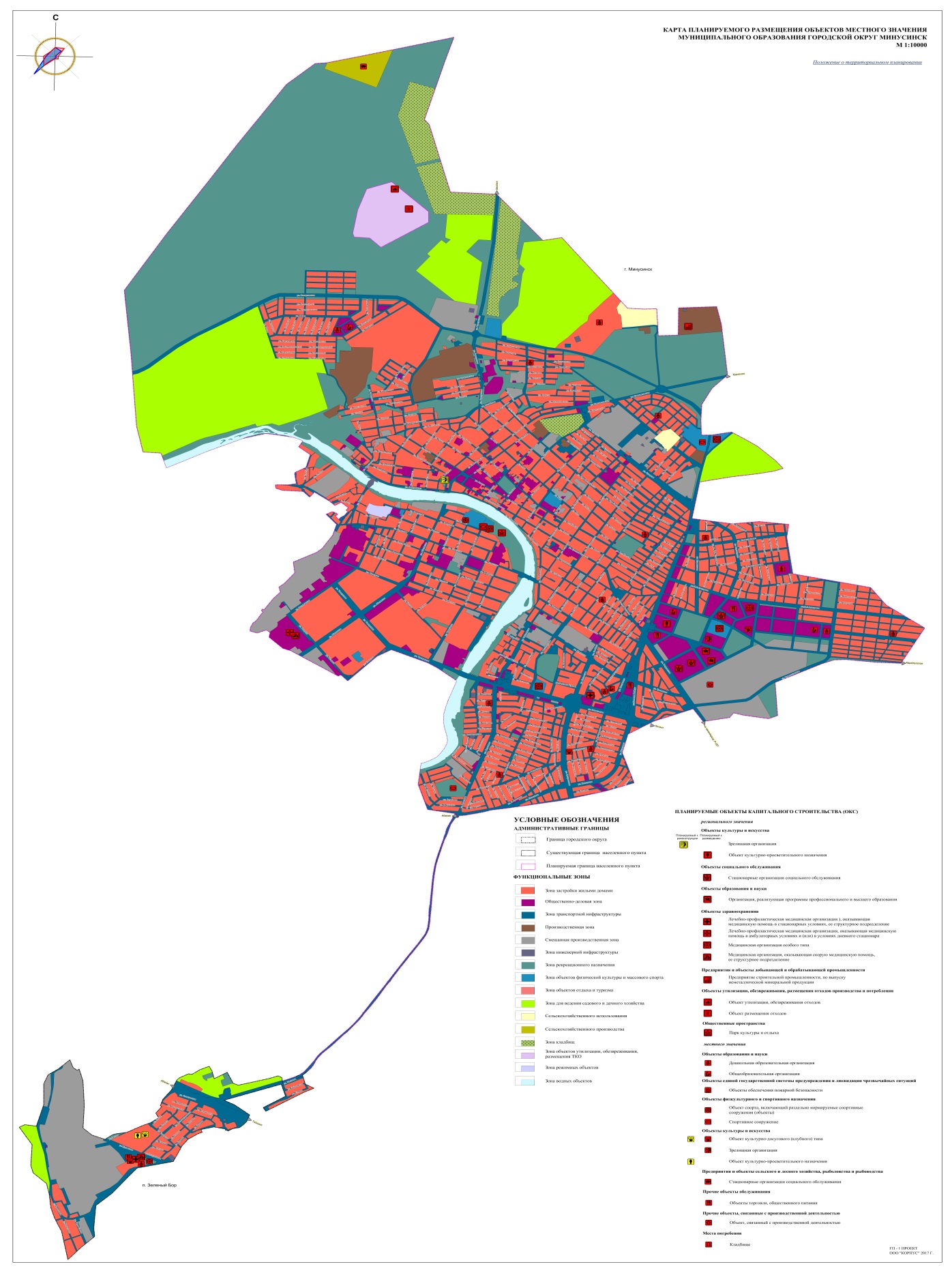 Приложение 3к решению Минусинского городского Совета депутатовот _____________  №_______  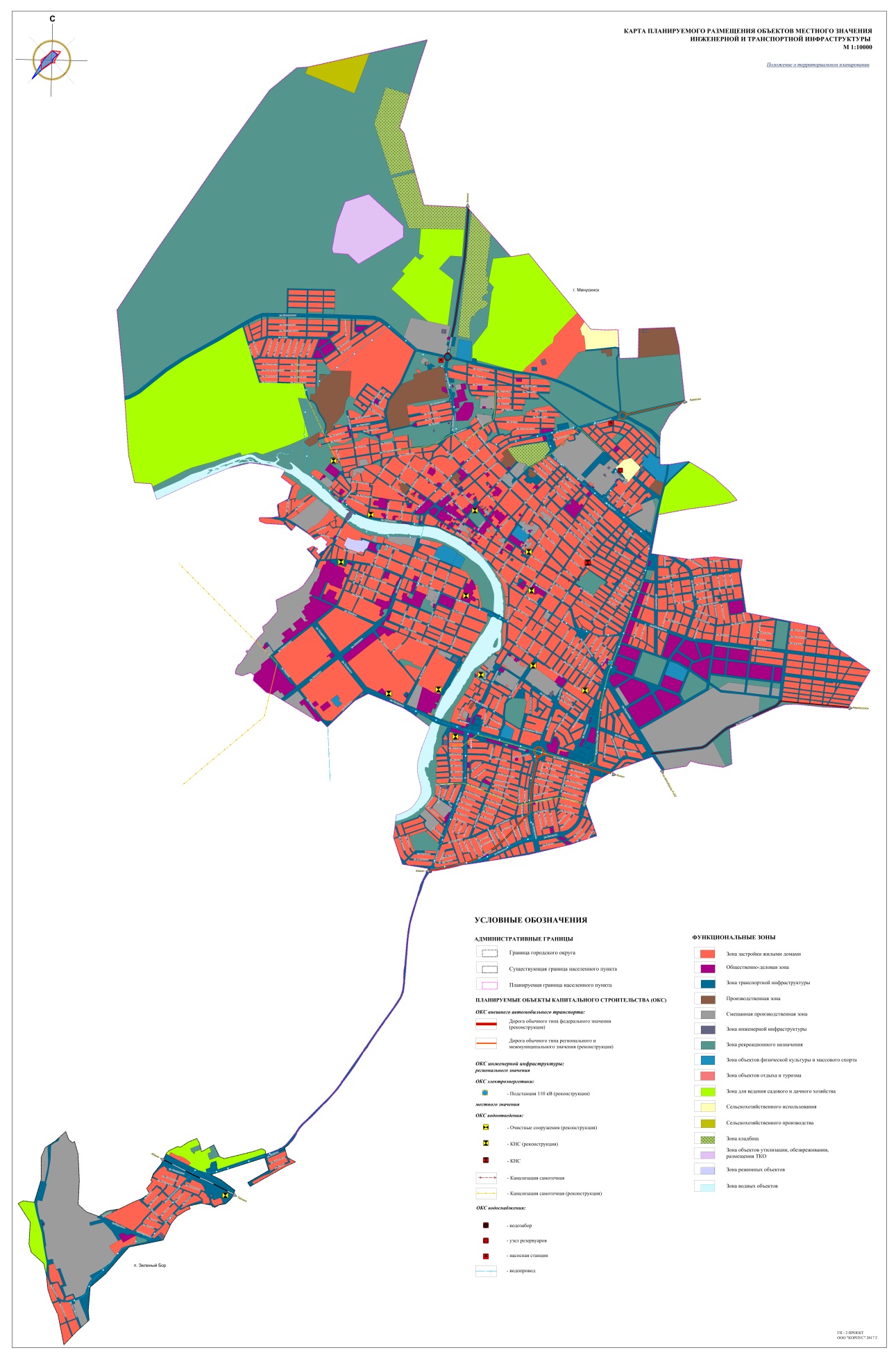 Приложение 4к решению Минусинского городского Совета депутатовот _____________  №_______ 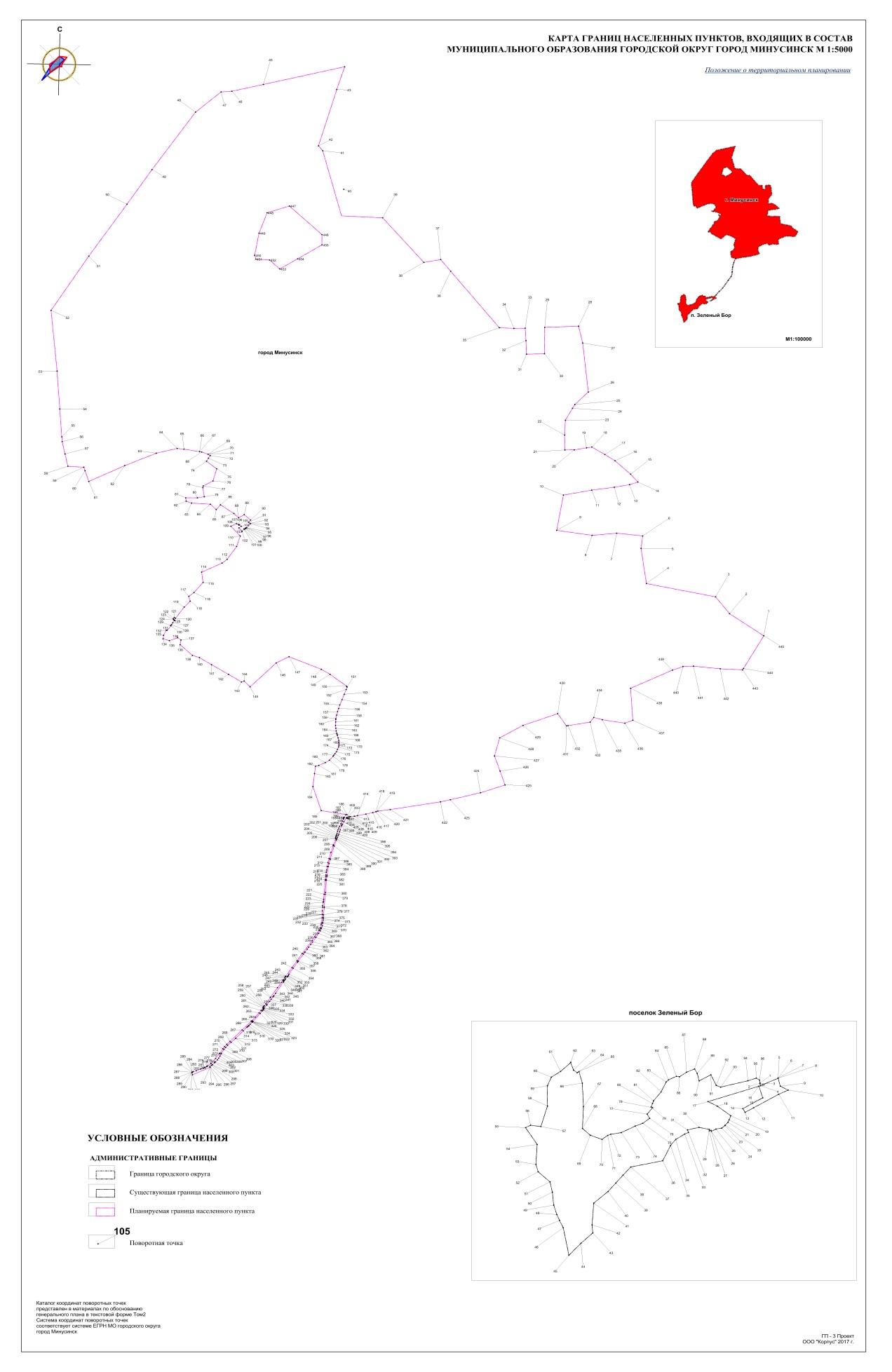 Приложение 5к решению Минусинского городского Совета депутатовот _____________  №_______ 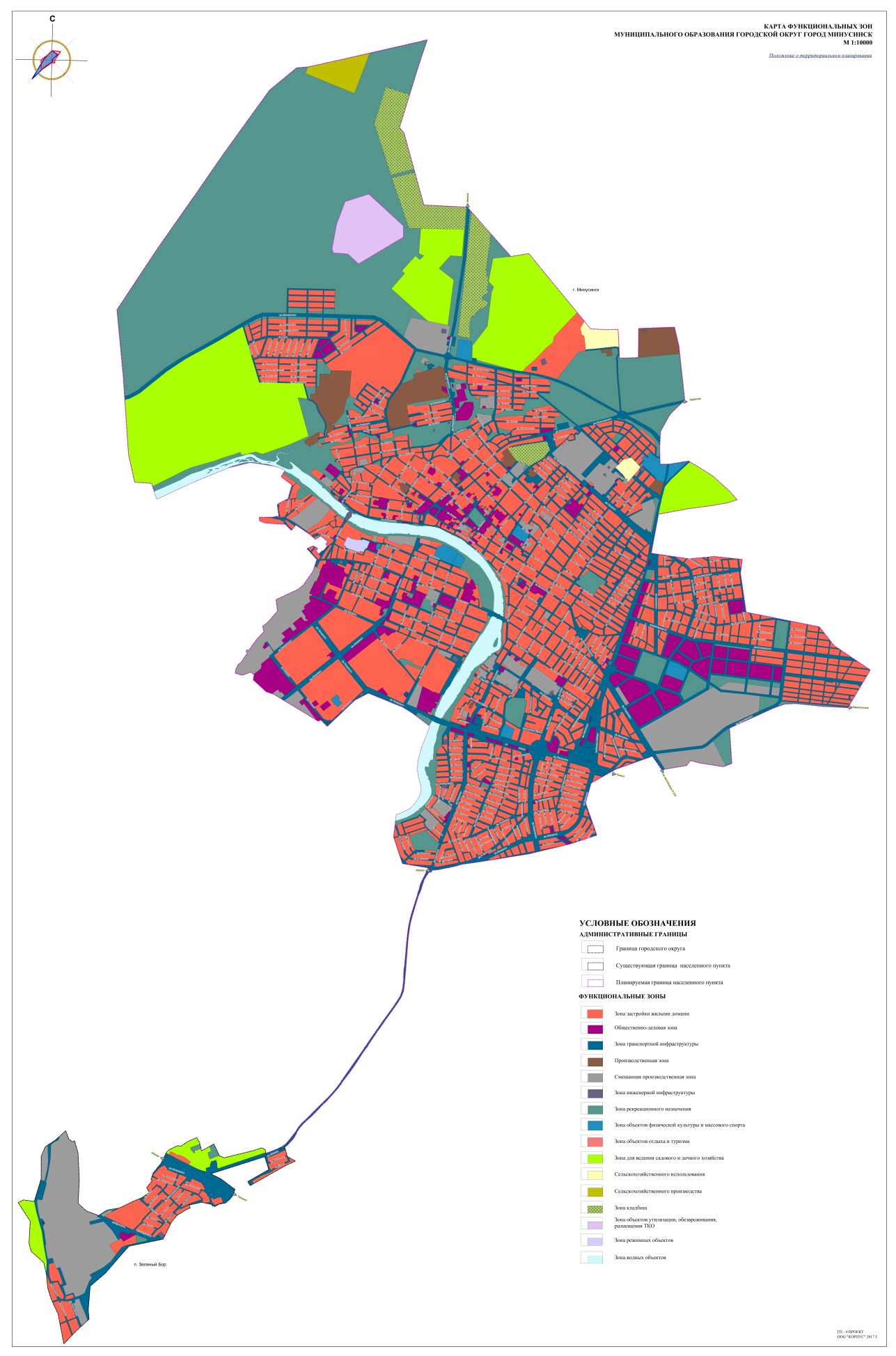 Заведующий группойЛ.А. КуприяновАрхитектурно-планировочное решение, функциональное зонированиеЕ. В. СысоеваСоциально-экономический раздел Т.В. КорсаковА.В. КоньковТранспортная инфраструктура, инженерное обеспечение, факторы риска возникновения ЧСС.С. ДобряковО.Б. КуприяноваПриродно-климатические условия и охрана окружающей среды	Т.В. КорсаковаОсобо охраняемые территории, объекты культурного наследияО.Б. Куприяноваг.городкол-воколичествоКОСканализационные очистные сооруженияЛВлиния воздушнаяЛЭПлиния электропередачиПСподстанция (электрическая)СЗЗсанитарно-защитная зонаТПтрансформаторная подстанциячел.человек№ п/пНаименованиеМасштабМаркаТекстовые материалыТекстовые материалыТекстовые материалыТекстовые материалыТом I. Положение о территориальном планировании --Графические материалы. Положение о территориальном планированииГрафические материалы. Положение о территориальном планированииГрафические материалы. Положение о территориальном планированииГрафические материалы. Положение о территориальном планированииКарта планируемого размещения объектов местного значения МО городской округ город МинусинскМ 1:10000ГП-1Карта границ населённых пунктов, входящих в состав МО городской округа город МинусинскМ 1:10000ГП-2Карта функциональных зон МО городской округа город МинусинскМ 1:10000ГП-3Наименование территорийГ. МинусинскГ. МинусинскП. Зеленый БорП. Зеленый БорНаименование территорийПлощадь, гаДоляПлощадь, гаДоляОбщая площадь земель в границах населённого пункта, в том числе территории:5667,0100%334,9100%Зона застройки жилыми домами1690,0729,82%83,124,8%Общественно-деловая зона256,734,53%1,550,5%Зона объектов физической культуры и массового спорта36,530,64%Зона объектов отдыха и туризма1,010,02%Зона рекреационного назначения1448,9625,57%4,51,4%Зона кладбищ135,952,40%--Зона режимных объектов4,750,08%--Зона сельскохозяйственного использования19,360,34%--Сельскохозяйственного производства25,150,44%--Зона для ведения садового и дачного хозяйства584,3810,31%33,9510,1%Зона транспортной инфраструктуры936,1916,52%79,1923,6%Зона инженерной инфраструктуры6,270,11%0,660,2%Производственная зона98,31,74%--Смешанная производственная зона308,775,45%131,9439,4%Зона водных объектов 114,582,03%--Наименование территорийПлощадь, гаДоляОбщая площадь земель в границах городского округа, в том числе территории:6062,0100%Территория населённых пунктов6001,999%Зона объектов утилизации, обезвреживания, размещения ТКО60,11%№п/пНаименование объектаМестоположениеПараметры объектаХарактеристика зоны объекта с ОУИТЭтап территориального планированияОБЪЕКТЫ МЕСТНОГО ЗНАЧЕНИЯОБЪЕКТЫ МЕСТНОГО ЗНАЧЕНИЯОБЪЕКТЫ МЕСТНОГО ЗНАЧЕНИЯОБЪЕКТЫ МЕСТНОГО ЗНАЧЕНИЯОБЪЕКТЫ МЕСТНОГО ЗНАЧЕНИЯОБЪЕКТЫ МЕСТНОГО ЗНАЧЕНИЯОбъекты капитального строительства в области здравоохраненияОбъекты капитального строительства в области здравоохраненияОбъекты капитального строительства в области здравоохраненияОбъекты капитального строительства в области здравоохраненияОбъекты капитального строительства в области здравоохраненияОбъекты капитального строительства в области здравоохраненияМолочная кухняг. Минусинск3600 порцийНе устанавливаетсяПервая очередьОбъекты капитального строительства в области социального обеспеченияОбъекты капитального строительства в области социального обеспеченияОбъекты капитального строительства в области социального обеспеченияОбъекты капитального строительства в области социального обеспеченияОбъекты капитального строительства в области социального обеспеченияОбъекты капитального строительства в области социального обеспеченияДома для одиноких и престарелых (расширение)г. МинусинскРасширение на 50 местНе устанавливаетсяРасчётный срокОбъекты капитального строительства в области образованияОбъекты капитального строительства в области образованияОбъекты капитального строительства в области образованияОбъекты капитального строительства в области образованияОбъекты капитального строительства в области образованияОбъекты капитального строительства в области образованияДошкольные образовательные учрежденияг. Минусинск6 объектов общей мощностью 1560 местНе устанавливаетсяПервая очередьДошкольные образовательные учрежденияп.Зеленый Бор1 объект мощностью 100 местНе устанавливаетсяПервая очередьДошкольные образовательные учрежденияг. Минусинск8 объектов общей мощностью 1920 местНе устанавливаетсяРасчётный срокУчреждения общего образованияг. Минусинск2 объекта. общей мощностью 1400 местНе устанавливаетсяПервая очередьУчреждения общего образованияг. Минусинск2бъекта. общей мощностью 1400 местНе устанавливаетсяРасчётный срокДом детского творчестваг. Минусинск500 местНе устанавливаетсяРасчётный срокДом детского творчества)п.Зеленый Бор50 местНе устанавливаетсяРасчётный срокОбъекты капитального строительства в области спортаОбъекты капитального строительства в области спортаОбъекты капитального строительства в области спортаОбъекты капитального строительства в области спортаОбъекты капитального строительства в области спортаОбъекты капитального строительства в области спортаСтадионг. Минусинск5 гаНе устанавливаетсяРасчётный срокСтадионг. Минусинск0,75 гаНе устанавливаетсяРасчётный срокСпорткомплексп.Зеленый Бор300 м2 пл. полаНе устанавливаетсяРасчётный срокСтадионп.Зеленый Бор1 гаНе устанавливаетсяРасчётный срокОбъекты капитального строительства в области культурыОбъекты капитального строительства в области культурыОбъекты капитального строительства в области культурыОбъекты капитального строительства в области культурыОбъекты капитального строительства в области культурыОбъекты капитального строительства в области культурыКультурно-досуговый центрг. Минусинск1000 местНе устанавливаетсяРасчётный срокЦентр культурного развития г. Минусинск1 объектНе устанавливаетсяПервая очередьРеконструкция клубап.Зеленый Бордо 500 местНе устанавливаетсяРасчётный срокБиблиотекап.Зеленый Бор15355 экз.Не устанавливаетсяРасчётный срокОбъекты капитального строительства в области торговлиОбъекты капитального строительства в области торговлиОбъекты капитального строительства в области торговлиОбъекты капитального строительства в области торговлиОбъекты капитального строительства в области торговлиОбъекты капитального строительства в области торговлиТорговый комплексг. Минусинск2500 кв.м. торг. площади, предпр. общественного  питания на 100  мест.Не устанавливаетсяПервая очередьТорговый комплексг. Минусинск1000 кв.м. торг. площади, предпр. общественного  питания на 50 мест.Не устанавливаетсяРасчётный срокТорговый комплексг. Минусинск2000 кв.м. торг. площади, предпр. общественного  питания на 50 мест.Не устанавливаетсяРасчётный срокТорговый комплексп.Зеленый Бор800 кв.м. торг. площади, предпр. общественного  питания на 60 мест.Не устанавливаетсяПервая очередьВыставочный центрг. Минусинск8000 кв.м.Не устанавливаетсяПервая очередьОбъекты капитального строительства в области предупреждения чрезвычайных ситуаций природного и техногенного характера, стихийных  бедствий, эпидемий и ликвидации их последствийОбъекты капитального строительства в области предупреждения чрезвычайных ситуаций природного и техногенного характера, стихийных  бедствий, эпидемий и ликвидации их последствийОбъекты капитального строительства в области предупреждения чрезвычайных ситуаций природного и техногенного характера, стихийных  бедствий, эпидемий и ликвидации их последствийОбъекты капитального строительства в области предупреждения чрезвычайных ситуаций природного и техногенного характера, стихийных  бедствий, эпидемий и ликвидации их последствийОбъекты капитального строительства в области предупреждения чрезвычайных ситуаций природного и техногенного характера, стихийных  бедствий, эпидемий и ликвидации их последствийОбъекты капитального строительства в области предупреждения чрезвычайных ситуаций природного и техногенного характера, стихийных  бедствий, эпидемий и ликвидации их последствийПожарное депог. Минусинск2 объекта на 6 и 8 машинСанитарно-защитная зона– 50 мПервая очередь,Расчетный срокПожарное депоп.Зеленый Борна 2 машиныСанитарно-защитная зона– 50 мПервая очередьОбъекты капитального строительства в области производстваОбъекты капитального строительства в области производстваОбъекты капитального строительства в области производстваОбъекты капитального строительства в области производстваОбъекты капитального строительства в области производстваПроизводственно-торгово-логистический центр "Южный"г. Минусинск1 объектЗона будет определена на этапе разработки проектной документацииРасчётный срокОбъекты капитального строительства в области сельского хозяйстваОбъекты капитального строительства в области сельского хозяйстваОбъекты капитального строительства в области сельского хозяйстваОбъекты капитального строительства в области сельского хозяйстваОбъекты капитального строительства в области сельского хозяйстваОбъекты капитального строительства в области сельского хозяйстваНа базе предприятия ООО "Морис-Агро"» создание свиноводческой фермыг. Минусинск300 головСанитарно-защитная зона – 300 мПервая очередьОбъекты капитального строительства в области водоснабженияОбъекты капитального строительства в области водоснабженияОбъекты капитального строительства в области водоснабженияОбъекты капитального строительства в области водоснабженияОбъекты капитального строительства в области водоснабженияОбъекты капитального строительства в области водоснабженияВодозабор на о. Кузьминский Замена оборудования на станции I-го подъемаг. Минусинск1254 м³/чI пояс зоны санитарной охраны – Первая очередьСтроительство насосной станции II-го подъема (перенос с о. Кузьминский)Расход - 1254 м³/ч, напор - 70 м Строительство резервуаров чистой воды V=250 мг. Минусинск1254 м³/чI пояс зоны санитарной охраны – Первая очередьСтроительство водоводовг. Минусинск23140 мОхранная зона – 10 мПервая очередьЗамена водоводаг. Минусинск16599 м.Охранная зона – 10 мПервая очередьСтроительство водоводовг. Минусинск16865Охранная зона – 10 мРасчётный срокЗамена водоводаг. Минусинск57000Охранная зона – 10 мРасчётный срокУзел повысительной насосной станции № 1. Строительство насосной станции № 1 Расход - 20 м³/ч, напор - 36 мСтроительство резервуаров V=150 м³г. МинусинскРасход - 20 м³/ч, напор - 36 мV=150 м³I пояс зоны санитарной охраны – Первая очередьУзел повысительной насосной станции № 2. Строительство насосной станции № 2 Расход - 95 м³/ч, напор - 90 мг. МинусинскРасход - 95 м³/ч, напор - 90 мI пояс зоны санитарной охраны – Первая очередьУзел повысительной насосной станции № 2. Строительство резервуаров V=300 мг. МинусинскV=300 мI пояс зоны санитарной охраны – Расчётный срокОбъекты капитального строительства в области водоотведенияОбъекты капитального строительства в области водоотведенияОбъекты капитального строительства в области водоотведенияОбъекты капитального строительства в области водоотведенияОбъекты капитального строительства в области водоотведенияОбъекты капитального строительства в области водоотведенияСтроительство КНС №16 (в исторической части города угол улиц Манская-Пушкинаг. Минусинск170 м3/сутНе устанавливаетсяПервая очередьРеконструкция КНС №5г. Минусинск320 м3/чНе устанавливаетсяПервая очередьРеконструкция КНС №6г. Минусинск270 м3/чНе устанавливаетсяПервая очередьРеконструкция КНС №7г. Минусинск600 м3/чНе устанавливаетсяПервая очередьРеконструкция КНС №9г. Минусинск220 м3/чНе устанавливаетсяПервая очередьРеконструкция КНС №14г. Минусинск240 м3/чНе устанавливаетсяПервая очередьСтроительство самотечной канализационной сетиг. Минусинск10280 мОхранная зона – 10 мПервая очередьСтроительство напорной канализационной сети от КНС №16 до камеры гашенияг. Минусинск500Охранная зона – 10 мПервая очередьРеконструкция напорной канализационной сети Ø200 мм (ПЭ)г. Минусинск26050 мОхранная зона – 10 мПервая очередьКамера гашенияг. Минусинск1 шт.Не устанавливаетсяПервая очередьРеконструкция КНС №1г. Минусинск40 м3/чНе устанавливаетсяРасчётный срокРеконструкция КНС №3г. Минусинск580 м3/чНе устанавливаетсяРасчётный срокРеконструкция КНС №4г. Минусинск280 м3/чНе устанавливаетсяРасчётный срокРеконструкция КНС №8г. Минусинск120 м3/чНе устанавливаетсяРасчётный срокРеконструкция КНС №10г. Минусинск160 м3/чНе устанавливаетсяРасчётный срокРеконструкция КНС №11г. Минусинск50 м3/чНе устанавливаетсяРасчётный срокРеконструкция КНС №12г. Минусинск50 м3/чНе устанавливаетсяРасчётный срокРеконструкция КНС №13г. Минусинск50 м3/чНе устанавливаетсяРасчётный срокРеконструкция КНС №15г. Минусинск50 м3/чНе устанавливаетсяРасчётный срокРеконструкция ГКНСг. Минусинск1800 м3/чНе устанавливаетсяРасчётный срокСтроительство самотечной канализационной сети от мкр.Дачный, Ø200 мм (ПЭ)г. Минусинск4100 мОхранная зона – 10 мРасчётный срокРеконструкция напорной канализационной сетиг. Минусинск11160 мОхранная зона – 10 мРасчётный срокРеконструкция самотечной канализационной сетиг. Минусинск15108 мОхранная зона – 10 мРасчётный срокОбъекты капитального строительства в области теплоснабженияОбъекты капитального строительства в области теплоснабженияОбъекты капитального строительства в области теплоснабженияОбъекты капитального строительства в области теплоснабженияОбъекты капитального строительства в области теплоснабженияОбъекты капитального строительства в области теплоснабженияСтроительство теплотрассыг. Минусинск12750 мОхранная зона – 10 мПервая очередьСтроительство теплотрассыг. Минусинск8240 мОхранная зона – 10 мРасчётный срокЗамена теплотрассыг. Минусинск544 мОхранная зона – 10 мРасчётный срок.Боровая вынос тепловой сети Dн200, из под жилой застройкип.Зеленый Бор1000 мОхранная зона – 10 мПервая очередьЗамена теплотрассыг. Минусинск564 мОхранная зона – 10 мПервая очередьОбъекты капитального строительства электроэнергетикиОбъекты капитального строительства электроэнергетикиОбъекты капитального строительства электроэнергетикиОбъекты капитального строительства электроэнергетикиОбъекты капитального строительства электроэнергетикиОбъекты капитального строительства электроэнергетикиСтроительство и монтаж КТП-10/0,4 кВ г. Минусинск8 шт. х 400 кВАОхранная зона – 10 мПервая очередьСтроительство и монтаж КТП-10/0,4 кВ г. Минусинск2шт. х 6300 кВАОхранная зона – 10 мПервая очередьСтроительство и монтаж  КТП-10/0,4 кВ г. Минусинск2шт. х 1000 кВА Охранная зона – 10 мПервая очередьСтроительство и монтаж РТП-10/0,4 кВ г. Минусинск2 шт. х 400 кВАОхранная зона – 10 мПервая очередьСтроительство и монтаж РТП-10/0,4 кВ  г. Минусинск2 шт. х 630 кВАОхранная зона – 10 мПервая очередьСтроительство и монтаж ТП 10/0,4 кВ.г. Минусинск1 шт. х 160 кВаОхранная зона – 10 мПервая очередьПрокладка КЛ-10 кВ г. Минусинск20,2 кмОхранная зона – 10 мПервая очередьСтроительство ВЛИ-0,4 кВ –124 кмг. Минусинск124 кмОхранная зона – 2 мПервая очередьСтроительство и монтаж КТП-10/0,4 кВ г. Минусинск8 шт. х 400 кВАОхранная зона – 10 мПервая очередьОбъекты капитального строительства специального назначенияОбъекты капитального строительства специального назначенияОбъекты капитального строительства специального назначенияОбъекты капитального строительства специального назначенияОбъекты капитального строительства специального назначенияОбъекты капитального строительства специального назначенияКладбищег. Минусинск2 объекта по 40 гаСанитарно-защитная зона– 50 мПервая очередьN/NНазначение объекта регионального значенияНаименованиеКраткая характеристика объектаМестоположение планируемого объекта (для объектов местного значения, не являющихся линейными объектами, указываются функциональные зоны)Объекты капитального строительства местного значенияОбъекты капитального строительства местного значенияОбъекты капитального строительства местного значенияОбъекты капитального строительства местного значенияОбъекты капитального строительства местного значенияОбъекты капитального строительства в области культурыОбъекты капитального строительства в области культурыОбъекты капитального строительства в области культурыОбъекты капитального строительства в области культурыОбъекты капитального строительства в области культуры1Объект капитального  строительства в области культурыЦентр культурного развития1 объектг. Минусинскв районе ул. Сотниченкообщественно-деловая зонаОбъекты капитального строительства в области образованияОбъекты капитального строительства в области образованияОбъекты капитального строительства в области образованияОбъекты капитального строительства в области образованияОбъекты капитального строительства в области образования2Объект капитального  строительства в области образованияДошкольные образовательные учреждения1 объектг. Минусинск пересечение ул. Ирбинская и ул. Петропавловскаяобщественно-деловая зона3Объект капитального  строительства в области образованияДошкольные образовательные учреждения1 объект. г. Минусинск, Юго-восточная часть города (в районе ул. им М.С. Ауходеева)общественно-деловая зона4Объект капитального  строительства в области образованияДошкольные образовательные учреждения1 объектг. Минусинск, ул. 8 Марта, жилая зона5Объект капитального  строительства в области образованияДошкольные образовательные учреждения1 объектг. Минусинск, ул. Конституции, общественно-деловая зона6Объект капитального  строительства в области образованияДошкольные образовательные учреждения1 объектг. Минусинск, ул. Артельная, жилая зона7Объект капитального  строительства в области образованияДошкольные образовательные учреждения1 объектг. Минусинск, ул. Волгоградская, жилая зона8Объект капитального  строительства в области образованияДошкольные образовательные учреждения1 объектп. Зеленый Бор, жилая зона, ул. Сосновая9Объект капитального  строительства в области образованияУчреждения общего образования1 объектг. Минусинск, ул. КонституцииЖилая зона10Объект капитального  строительства в области образованияУчреждения общего образования1 объектг. Минусинск, ул. АртельнаяЖилая зона11Объект капитального  строительства в области образованияУчреждения общего образования1 объектг. Минусинск, ул. Сотниченкообщественно-деловая зона12Объект капитального  строительства в области образованияУчреждения общего образования1 объектг. Минусинск, ул. Суходольскогообщественно-деловая зона13Объект капитального  строительства в области образованияДом детского творчества1 объект, 500 местг. Минусинскул. ВолгоградскаяОбщественно-деловая зона14Объект капитального  строительства в области образованияДом детского творчества1 объект, 50 местп.Зеленый Борул. Сосноваяобщественно-деловая зонаОбъекты капитального строительства в области спортаОбъекты капитального строительства в области спортаОбъекты капитального строительства в области спортаОбъекты капитального строительства в области спортаОбъекты капитального строительства в области спорта15Объект капитального  строительства в области образованияСтадион5 гаг. Минусинск, ул. Береговаярекреационная зона16Объект капитального  строительства в области образованияСтадион0,75 гаг. Минусинск, ул. Сотниченкорекреационная зона17Объект капитального  строительства в области образованияСпорткомплекс300 м2 пл. полап.Зеленый Бор, ул. Кошурниковарекреационная зона18Объект капитального  строительства в области образованияСтадион1 гап.Зеленый Бор? ул. Кошурниковарекреационная зонаОбъекты капитального строительства в области культурыОбъекты капитального строительства в области культурыОбъекты капитального строительства в области культурыОбъекты капитального строительства в области культурыОбъекты капитального строительства в области культуры19Объект капитального  строительства в области культурыКультурно-досуговый центр1000 местг. Минусинск, в районе ул. Сотниченкообщественно-деловая зона20Объект капитального  строительства в области культурыЦентр культурного развития 1000 местг. МинусинскЮго-восточная часть города (в районе ул. им М.С. Ауходеева)общественно-деловая зона21Объект капитального  строительства в области культурыРеконструкция клубадо 500 местп.Зеленый Борул. Журавлева, 4жилая зона22Объект капитального  строительства в области культурыБиблиотека15355 экз.п.Зеленый БорОбъекты капитального строительства в области торговлиОбъекты капитального строительства в области торговлиОбъекты капитального строительства в области торговлиОбъекты капитального строительства в области торговлиОбъекты капитального строительства в области торговли23Объект капитального  строительства в области куторговлиВыставочный центр8000 кв.м.г. МинусинскЮго-восточная часть города (в районе ул. им М.С. Ауходеева)общественно-деловая зонаОбъекты капитального строительства в области производстваОбъекты капитального строительства в области производстваОбъекты капитального строительства в области производстваОбъекты капитального строительства в области производстваОбъекты капитального строительства в области производства24Объект капитального  строительства в области  производстваПроизводственно-торгово-логистический центр "Южный"1 объектг. Минусинскул. Промышленнаяпроизводственная зонаОбъекты капитального строительства в области сельского хозяйстваОбъекты капитального строительства в области сельского хозяйстваОбъекты капитального строительства в области сельского хозяйстваОбъекты капитального строительства в области сельского хозяйстваОбъекты капитального строительства в области сельского хозяйства25Объект капитального  строительства в области сельского хозяйстваСвиноводческая ферма1 объектг. Минусинск, северная часть г. Минусинск, зона сельскохозяйственного назначенияОбъекты капитального строительства в области социального обеспеченияОбъекты капитального строительства в области социального обеспеченияОбъекты капитального строительства в области социального обеспеченияОбъекты капитального строительства в области социального обеспеченияОбъекты капитального строительства в области социального обеспечения26Объекты капитального строительства в области социального обеспеченияКладбище1 объект, 40 гаг. Минусинск, северная часть г. Минусинск, зона специального назначения27Объекты капитального строительства в области социального обеспеченияКладбище1 объект, 40 гаг. Минусинск, северная часть г. Минусинск,№№Поворотной точкиДирекционный уголДлиналинии, мXY1304° 3' 11"603,2374235,7226141,252321° 48' 3"326,9374573,4825641,53281° 20' 25"1 030,5374830,425439,334351° 47' 0"543,7375033,0424428,9357° 22' 10"191,9375571,1424351,236276° 9' 59"382,8375761,4224375,847264° 45' 29"359,0375802,5423995,268278° 26' 42"522,5375769,7423637,73910° 26' 11"548,2375846,4823120,861079° 33' 46"419,6376385,5823220,161182° 36' 41"332,2376461,623632,861279° 40' 15"225,5376504,3223962,31371° 43' 3"127,1376544,7624184,1914318° 53' 59"159,5376584,6424304,915311° 52' 6"306,8376704,8224200,0616303° 2' 58"175,7376909,5623971,6217301° 1' 15"222,0377005,3823824,3518260° 34' 9"77,6377119,823634,0819260° 31' 36"183,5377107,0823557,520268° 56' 36"134,5377076,8823376,5121358° 43' 48"228,3377074,423242,02222° 50' 26"226,6377302,6623236,962329° 27' 58"209,9377528,9823248,192431° 19' 29"68,6377711,7623351,462545° 46' 15"273,2377770,3223387,126353° 46' 53"753,6377960,923582,8827346° 52' 18"264,2378710,0823501,2528267° 52' 50"494,8378967,3423441,2529180° 32' 32"402,4378949,0422946,7530268° 7' 45"260,4378546,6222942,9431357° 21' 38"208,5378538,1222682,6932356° 59' 39"190,5378746,3822673,0933268° 23' 35"166,2378936,6422663,134273° 19' 32"212,7378931,9822496,9935320° 33' 48"1 116,7378944,3222284,6436320° 55' 37"228,9379806,7621575,337260° 5' 33"248,6379984,4821431,0138318° 30' 7"909,6379941,721186,0839272° 51' 12"599,438062320583,3640344° 34' 15"1 032,3380652,8419984,6741320° 49' 44"97,3381647,9819710,024217° 10' 2"901,9381723,4419648,544318° 26' 50"365,7382585,1619914,7544257° 5' 17"1 215,3382932,0420030,4645257° 28' 11"471,6382660,4818845,8946265° 48' 10"158,0382558,1618385,547230° 26' 10"482,5382546,618227,9748215° 51' 12"1 084,3382239,317856,0349214° 35' 4"643,4381360,4417220,9350215° 3' 4"967,9380830,7216855,7151213° 29' 17"995,7380038,3216299,8152174° 38' 7"931,3379207,8815750,453176° 5' 57"582,0378280,6415837,4754176° 5' 54"424,2377700,0215877,0655175° 26' 24"76,1377276,8415905,9256167° 30' 2"193,0377200,9815911,9757167° 42' 47"190,5377012,615953,735893° 47' 54"233,7376826,4615994,2759161° 31' 26"57,5376810,9816227,4260161° 33' 35"170,6376756,4816245,636165° 14' 1"574,3376594,6816299,586267° 42' 40"501,6376835,2816821,096376° 16' 35"310,5377025,5417285,256496° 54' 51"100,5377099,217586,886599° 31' 27"231,0377087,117686,666690° 0' 0"0,0377048,8817914,466799° 31' 17"31,8377048,8817914,4668110° 23' 36"97,3377043,6217945,826990° 0' 0"0,0377009,718037,0670108° 26' 5"0,1377009,718037,0671121° 42' 6"38,2377009,6818037,1272212° 10' 43"48,4376989,618069,6373212° 10' 39"53,6376948,6618043,8774127° 39' 12"189,4376903,318015,3375196° 9' 24"194,8376787,618165,2876242° 27' 33"163,6376600,4818111,0777185° 29' 59"26,0376524,8217965,9878171° 42' 17"139,9376498,9617963,4979260° 10' 2"102,0376360,4817983,6880269° 57' 59"170,9376343,0617883,1781172° 32' 46"50,6376342,9617712,2982110° 19' 11"84,9376292,8217718,858393° 33' 43"274,3376263,3417798,4684134° 38' 2"118,4376246,318072,198540° 31' 58"96,4376163,0818156,4886124° 3' 53"237,4376236,3618219,1487133° 28' 59"93,5376103,3818415,818859° 58' 28"93,7376039,0418483,6589130° 37' 13"124,1376085,9418564,890220° 16' 26"45,4376005,1618658,9891128° 27' 43"27,1375970,5218629,6392216° 32' 27"1,4375953,6418650,8893136° 17' 45"6,3375952,5218650,0594219° 14' 1"82,637594818654,3795307° 36' 31"7,037588418602,1196219° 37' 51"6,7375888,2618596,5897214° 16' 0"10,7375883,0818592,2998310° 54' 37"7,2375874,218586,2499217° 33' 9"19,8375878,9418580,77100307° 46' 11"7,6375863,2418568,7101218° 59' 41"45,4375867,9218562,66102319° 44' 8"68,8375832,6218534,0810355° 38' 50"39,3375885,118489,63104313° 2' 55"35,5375907,318522,11105235° 36' 24"7,7375931,5418496,16106318° 39' 8"11,3375927,218489,82107293° 37' 42"32,4375935,718482,34108244° 24' 37"90,6375948,6818452,67109137° 24' 46"202,7375909,5418370,94110198° 14' 27"168,2375760,2818508,13111215° 9' 42"239,9375600,5618455,49112232° 9' 42"94,3375404,418317,31113244° 56' 8"328,7375346,5418242,82114172° 58' 10"159,2375207,317945,09115220° 46' 20"202,8375049,2617964,58116231° 46' 3"93,4374895,717832,16117165° 2' 50"76,1374837,9217758,82118224° 17' 27"126,3374764,3817778,46119216° 28' 6"214,1374673,9817690,27120306° 27' 49"22,0374501,8417563,04121216° 30' 5"23,0374514,9217545,34122170° 28' 45"9,7374496,4217531,65123124° 6' 45"18,0374486,8817533,25124218° 3' 22"6,4374476,7617548,19125128° 46' 7"8,2374471,7417544,26126219° 32' 56"41,2374466,617550,66127211° 54' 31"35,2374434,8617524,45128229° 5' 48"18,1374404,9417505,82129133° 4' 52"7,0374393,0817492,13130218° 51' 28"88,1374388,3217497,22131266° 59' 52"14,1374319,7217441,95132206° 56' 57"85,4374318,9817427,84133186° 47' 59"52,4374242,8817389,15134107° 39' 49"97,0374190,817382,9413569° 41' 17"126,9374161,3617475,39136125° 40' 47"60,4374205,417594,37137189° 54' 30"71,4374170,1817643,42138132° 30' 50"242,9374099,8817631,14139108° 42' 26"107,1373935,7417810,18140121° 13' 56"208,5373901,3817911,65141121° 4' 18"287,4373793,2618089,95142121° 29' 25"222,3373644,9218336,1314367° 23' 0"40,5373528,8218525,66144135° 9' 55"125,0373544,3818563,0114546° 22' 9"526,4373455,7418651,1414662° 24' 3"209,7373818,9419032,13147112° 9' 13"509,1373916,0819217,95148121° 18' 22"150,0373724,119689,47149126° 58' 8"299,5373646,1419817,66150147° 8' 7"18,1373466,0420056,93151201° 25' 26"40,0373450,8420066,75152201° 26' 4"78,0373413,5820052,13153201° 32' 37"87,6373340,9620023,62154201° 32' 20"87,6373259,519991,46155197° 32' 4"54,9373178,0219959,3156197° 31' 28"54,9373125,6419942,75157193° 9' 57"51,4373073,2619926,21158194° 36' 50"55,8373023,219914,5159174° 37' 27"14,3372969,219900,42160183° 15' 47"36,5372954,9619901,76161183° 14' 45"54,7372918,4819899,68162173° 14' 33"42,2372863,8219896,58163173° 14' 33"42,2372821,9619901,54164165° 38' 49"35,1372780,119906,5165165° 40' 45"17,6372746,119915,2166165° 42' 34"17,5372729,0619919,55167165° 0' 28"39,0372712,119923,87168165° 5' 35"39,0372674,4619933,95169175° 3' 23"27,5372636,8219943,97170175° 4' 50"27,5372609,4219946,34171188° 15' 22"22,537258219948,7172188° 19' 54"22,5372559,7419945,47173203° 49' 24"40,6372537,4819942,21174203° 45' 37"40,6372500,3619925,82175214° 48' 46"37,2372463,2219909,47176214° 43' 41"27,4372432,6619888,22177214° 49' 28"20,2372410,1419872,61178221° 24' 46"79,3372393,5819861,09179238° 28' 59"69,5372334,0819808,61180245° 22' 32"106,2372297,7619749,38181255° 26' 47"49,4372253,5219652,86182187° 23' 29"114,1372241,119605,02183186° 57' 21"197,4372127,9419590,34184161° 39' 11"388,4371931,9619566,4318599° 27' 47"381,2371563,2619688,7186269° 22' 38"18,4371500,5820064,74187207° 34' 30"48,2371500,3820046,34188273° 4' 55"10,4371457,6620024,03189163° 6' 47"4,1371458,2220013,63190176° 59' 54"5,3371454,320014,82191189° 3' 19"6,5371448,9620015,1192195° 10' 30"4,4371442,5620014,08193195° 10' 30"4,4371438,3220012,93194206° 2' 48"34,6371434,0820011,78195207° 43' 8"43,1371402,9819996,58196206° 45' 41"47,0371364,8419976,54197203° 44' 52"28,8371322,919955,39198201° 9' 11"27,4371296,5819943,81199195° 48' 18"24,7371271,0219933,92200192° 33' 11"33,0371247,2819927,2201197° 3' 34"23,5371215,0819920,03202203° 41' 23"14,1371192,6619913,15203199° 3' 20"14,3371179,7619907,49204193° 19' 12"13,2371166,2419902,82205189° 33' 21"14,1371153,419899,78206187° 44' 49"5,7371139,519897,44207197° 56' 44"97,4371133,8419896,67208197° 27' 41"15,3371041,1819866,66209197° 36' 3"106,3371026,6219862,08210196° 10' 14"98,5370925,3419829,95211193° 56' 4"62,9370830,7819802,53212191° 17' 35"60,3370769,7619787,39213189° 1' 50"55,4370710,6219775,58214188° 28' 38"30,8370655,8819766,88215186° 23' 13"4,0370625,4219762,34216187° 30' 1"44,7370621,419761,89217185° 28' 59"26,1370577,1219756,06218186° 7' 39"36,9370551,1819753,57219184° 26' 11"18,6370514,4819749,63220185° 2' 40"211,1370495,9219748,19221184° 51' 40"80,8370285,6619729,63222183° 42' 27"26,1370205,1219722,78223189° 31' 57"18,8370179,0419721,09224190° 7' 39"52,4370160,5219717,98225182° 18' 5"23,2370108,9619708,77226182° 12' 15"54,9370085,8219707,84227182° 12' 0"54,237003119705,7322881° 7' 9"1,3369976,8619703,65229171° 38' 2"2,4369977,0619704,93230261° 18' 16"1,7369974,6819705,28231182° 54' 26"48,5369974,4219703,58232187° 18' 20"0,8369925,9819701,12233186° 45' 33"83,2369925,219701,02234190° 42' 47"21,8369842,619691,23235197° 10' 25"51,6369821,1419687,17236200° 54' 58"41,3369771,8619671,94237212° 40' 50"118,9369733,2419657,18238214° 17' 34"64,9369633,1819592,99239215° 57' 42"248,1369579,619556,45240214° 28' 41"134,9369378,7819410,75241214° 50' 30"125,6369267,619334,4242214° 1' 50"159,1369164,5419262,66243255° 42' 13"5,3369032,719173,63244216° 55' 31"8,3369031,3819168,45245167° 21' 16"4,8369024,7819163,49246209° 25' 12"14,0369020,119164,54247215° 10' 9"36,0369007,919157,66248215° 38' 13"3,3368978,4819136,93249215° 1' 52"9,6368975,7619134,98250215° 21' 26"38,0368967,919129,47251215° 24' 43"97,5368936,8819107,46252214° 36' 10"176,2368857,4419050,98253215° 19' 23"6,5368712,4418950,94254214° 37' 22"116,7368707,1218947,17255214° 30' 24"37,2368611,0818880,86256227° 25' 55"9,2368580,4618859,81257242° 30' 54"3,9368574,2618853,06258211° 3' 11"11,0368572,4618849,6259160° 59' 57"2,2368563,0618843,94260204° 39' 49"15,1368560,9418844,67261217° 1' 8"47,6368547,2218838,37262217° 0' 51"47,6368509,218809,7263219° 37' 49"83,0368471,1618781,02264222° 10' 16"72,6368407,2618728,1265224° 35' 18"16,7368353,4218679,33266225° 31' 49"184,8368341,518667,58267225° 2' 49"249,0368212,0218535,68268227° 2' 8"65,3368036,1218359,49269222° 26' 12"47,7367991,6218311,71270219° 11' 46"40,2367956,3818279,49271211° 56' 16"82,8367925,2218254,08272225° 52' 27"10,7367854,9418210,27273217° 25' 47"90,4367847,5218202,62274220° 24' 28"103,8367775,718147,65275233° 28' 14"63,3367696,6818080,38276234° 3' 37"9,6367659,0218029,54277233° 58' 21"5,3367653,3818021,76278245° 37' 47"30,2367650,2618017,47279245° 41' 28"24,2367637,7817989,92280248° 15' 29"42,9367627,8217967,87281248° 14' 51"65,0367611,9217928282250° 51' 30"47,7367587,8417867,65283250° 51' 27"14,1367572,217822,59284233° 58' 21"0,3367567,5817809,28285238° 23' 32"0,3367567,4217809,06286252° 59' 59"1,6367567,2617808,8287251° 33' 54"1,5367566,7817807,23288250° 20' 46"0,7367566,317805,79289251° 13' 54"1,1367566,0517805,09290171° 51' 14"10,2367565,717804,06291170° 22' 25"31,0367555,6417805,529265° 50' 52"281,6367525,0417810,6929390° 0' 0"0,0367640,2518067,62294350° 3' 48"2,8367640,2618067,62295350° 5' 14"10,536764318067,1429654° 20' 39"26,0367653,318065,3429754° 18' 37"13,6367668,4318086,4329847° 32' 16"6,5367676,3618097,4729944° 13' 49"42,1367680,7818102,330050° 51' 58"17,4367710,9618131,6830141° 55' 55"43,3367721,9218145,1530235° 6' 30"32,3367754,1618174,1130332° 11' 13"37,4367780,5618192,6730426° 28' 25"33,7367812,2418212,6130515° 5' 21"14,3367842,3818227,6230633° 51' 50"68,5367856,1418231,3330740° 11' 10"38,9367913,0218269,530841° 24' 46"42,7367942,7618294,6230947° 19' 19"70,2367974,818322,8831047° 40' 16"88,3368022,3618374,4631146° 44' 8"0,9368081,8218439,7431246° 13' 7"2,0368082,4618440,4231344° 10' 27"158,5368083,8418441,8631443° 15' 29"76,5368197,518552,2931551° 17' 28"18,3368253,2418604,7431650° 3' 37"13,1368264,718619,0431750° 0' 47"7,7368273,1418629,1231842° 25' 32"24,1368278,0818635,0131942° 26' 21"45,6368295,8618651,2632039° 59' 45"1,5368329,518682,02321311° 11' 9"2,1368330,6818683,0132241° 49' 1"7,0368332,0818681,41323131° 55' 21"2,0368337,318686,0832440° 52' 20"0,7368335,9818687,5532540° 37' 8"7,0368336,51868832641° 34' 22"162,6368341,8418692,5832735° 21' 46"46,8368463,5218800,5132835° 26' 34"14,8368501,7218827,6232935° 51' 37"4,5368513,7618836,1933088° 42' 10"2,7368517,4418838,8533140° 8' 7"9,3368517,518841,5332354° 24' 45"5,5368524,6418847,5233333° 34' 5"11,7368530,1618846,9833425° 29' 9"7,6368539,9418853,4733538° 14' 47"56,3368546,818856,7433638° 50' 53"9,536859118891,5833736° 33' 48"62,8368598,418897,5433838° 47' 33"37,1368648,8818934,9833934° 0' 53"48,9368677,7818958,2134035° 10' 59"6,4368718,3218985,5734135° 17' 46"13,0368723,5418989,2534235° 47' 16"44,7368734,1218996,7434333° 2' 8"203,5368770,3819022,8834433° 37' 44"10,4368940,9819133,8234525° 58' 50"14,9368949,6419139,5834641° 7' 23"15,5368963,0419146,1134737° 57' 22"19,2368974,719156,2934836° 13' 7"38,7368989,8419168,134939° 19' 14"10,3369021,0819190,9835053° 33' 58"7,9369029,0419197,535134° 52' 36"10,6369033,7219203,8435220° 49' 3"21,5369042,419209,8935334° 24' 3"109,8369062,5219217,5435434° 7' 18"110,8369153,0819279,5535534° 43' 38"13,5369244,819341,735631° 35' 23"8,5369255,8819349,3835735° 25' 38"131,7369263,119353,8235831° 12' 16"30,2369370,4419430,1835940° 39' 31"7,6369396,2619445,8236037° 31' 44"53,936940219450,7536134° 43' 21"38,3369444,7419483,5836235° 26' 17"51,6369476,2419505,4136335° 13' 12"43,2369518,2419535,336435° 24' 44"87,8369553,5419560,2236532° 20' 50"73,9369625,0619611,0736630° 7' 8"45,6369687,4619650,5936723° 5' 46"35,3369726,919673,4736822° 53' 36"12,6369759,419687,3336919° 41' 57"33,8369770,9819692,223707° 51' 51"39,0369802,8219703,623717° 20' 21"15,3369841,4819708,963727° 25' 12"32,8369856,6219710,913739° 34' 38"24,6369889,119715,143742° 29' 44"20,0369913,3419719,233752° 28' 19"37,1369933,319720,13765° 20' 36"110,3369970,3619721,73774° 51' 32"11,0370080,1619731,973784° 18' 2"193,2370091,119732,93794° 40' 54"29,0370283,7819747,393804° 36' 45"188,3370312,7219749,763816° 22' 27"55,8370500,3819764,93826° 24' 53"21,2370555,8819771,13838° 13' 19"132,0370576,9619773,4738411° 5' 8"47,1370707,6219792,3538514° 25' 4"63,3370753,8619801,4138612° 42' 29"11,1370815,219817,1838716° 29' 47"205,2370826,0219819,6238817° 38' 24"93,2371022,7819877,8938916° 56' 44"16,9371111,6219906,1439046° 3' 20"8,4371127,819911,0739120° 20' 37"24,0371133,6619917,1539222° 12' 23"28,4371156,1819925,539320° 38' 38"21,3371182,4419936,2239418° 33' 20"39,0371202,419943,7439515° 30' 43"30,9371239,419956,1639618° 21' 50"63,8371269,1619964,4239714° 15' 7"12,9371329,6819984,5139832° 35' 36"16,5371342,1619987,6839931° 46' 8"43,7371356,0819996,5840032° 42' 45"67,0371393,2220019,5840136° 42' 56"14,9371449,5820055,78402151° 49' 57"3,2371461,520064,67403168° 13' 54"13,5371458,6820066,18404129° 44' 39"4,8371445,4820068,9340584° 59' 49"3,0371442,4220072,6140660° 28' 48"11,4371442,6820075,5840760° 27' 48"7,5371448,2820085,4740835° 24' 37"3,1371451,9820092409358° 45' 16"17,5371454,5420093,8241087° 52' 13"19,9371472,0220093,4441185° 57' 0"55,8371472,7620113,3441282° 49' 18"4,0371476,720168,9941377° 38' 16"44,7371477,220172,9641479° 34' 35"125,1371486,7820216,6741576° 58' 13"102,3371509,4220339,7441673° 6' 31"47,4371532,4820439,3941773° 0' 33"3,0371546,2620484,7741873° 10' 27"3,0371547,1420487,6541973° 52' 7"24,5371548,0220490,5642082° 30' 22"180,7371554,8420514,1442180° 51' 17"743,6371578,420693,2542276° 55' 30"146,8371696,5821427,3642376° 18' 4"454,5371729,821570,442471° 45' 32"375,4371837,4422012425341° 7' 56"224,0371954,9622368,58426340° 35' 47"246,6372166,9622296,1342715° 30' 25"285,0372399,5422214,2142860° 36' 41"389,3372674,1422290,442970° 29' 0"537,2372865,1822629,6430145° 14' 37"227,0373044,6623135,9743180° 16' 5"22,4372858,1623265,3843280° 16' 58"326,2372861,9423287,4243337° 9' 35"86,937291723608,96434105° 30' 12"128,5372986,2823661,4743598° 53' 5"334,5372951,9223785,3443669° 18' 38"124,4372900,2624115,81437356° 14' 16"490,6372944,224232,1643865° 36' 5"670,8373433,7624199,9743970° 16' 28"161,5373710,8624810,8844087° 53' 25"152,1373765,3624962,8844195° 53' 6"392,1373770,9625114,9144292° 46' 10"327,8373730,7625504,944330° 50' 53"23,8373714,9225832,3244430° 40' 7"581,7373735,3825844,54445313° 34' 54"8 891,8374235,7226141,25446312° 36' 25"646,6380365,6619700,1447252° 18' 58"341,5380803,3919224,19448200° 45' 11"332,4380699,6418898,78449190° 24' 43"344,7380388,7918780,99450163° 35' 19"59,5380049,7518718,6945194° 5' 57"201,0379992,7118735,49452133° 4' 12"199,9379978,341893645359° 33' 44"303,9379841,8419082,0245459° 0' 10"415,1379995,8119344,064550° 5' 43"156,1380209,5619699,84456133° 34' 54"8 891,8380365,6619700,1№№Поворотной точкиДирекционный уголДлиналинии, мXY1251° 13' 54"1,1367566,0517805,092171° 51' 14"10,2367565,717804,063170° 22' 25"31,0367555,6417805,5465° 50' 52"281,6367525,0417810,69590° 0' 0"0,0367640,2518067,626350° 3' 48"2,8367640,2618067,627170° 3' 48"2,836764318067,148164° 31' 12"126,1367640,2618067,629118° 13' 58"128,1367518,7218101,2810245° 37' 2"151,3367458,118214,1811240° 29' 52"421,0367395,6618076,4212240° 38' 28"141,4367188,3617710,0513330° 9' 55"64,1367119,0417586,821460° 12' 10"334,2367174,6817554,9115342° 21' 4"186,0367340,7417844,916252° 20' 58"778,8367517,9817788,5117116° 20' 31"152,9367281,8417046,3718126° 52' 58"244,9367213,9817183,4219202° 10' 20"69,736706717379,320202° 12' 26"38,3367002,4417352,9921221° 33' 24"59,6366967,0217338,5322230° 13' 0"9,9366922,4417299,0123230° 13' 27"58,7366916,1217291,4224260° 18' 13"85,4366878,5617246,325242° 17' 33"76,3366864,1817162,1426342° 2' 1"15,9366828,7217094,6227253° 10' 29"24,0366843,817089,7328355° 13' 37"20,7366836,8617066,7829281° 52' 40"152,9366857,4617065,0630257° 19' 49"172,3366888,9416915,3931159° 51' 52"43,7366851,1616747,3332247° 32' 21"60,0366810,1416762,3733238° 5' 2"153,0366787,216706,8834218° 46' 15"122,4366706,316576,9935206° 8' 54"258,3366610,8816500,3536258° 26' 33"477,0366379,0416386,5337222° 12' 51"166,5366283,4815919,2338220° 49' 46"161,6366160,215807,3939220° 58' 53"170,8366037,9215701,7340229° 33' 24"273,7365908,9615589,741184° 28' 9"332,6365731,4215381,4142174° 47' 21"124,3365399,815355,4943227° 36' 25"233,036527615366,7844223° 47' 5"254,7365118,915194,6945348° 59' 29"426,536493515018,4346333° 49' 25"125,2365353,6414936,9947336° 20' 30"99,836546614881,7648342° 33' 49"149,5365557,4414841,749354° 21' 41"199,4365700,0814796,950347° 18' 39"160,5365898,514777,3151312° 3' 59"232,8366055,114742,0552343° 57' 37"116,3366211,0814569,22533° 19' 28"305,0366322,8414537,0954327° 0' 37"307,6366627,3614554,785563° 48' 44"80,8366885,3614387,35697° 33' 27"151,5366921,0214459,815716° 51' 22"329,2366901,114609,95580° 2' 26"309,4367216,1614705,415923° 18' 13"142,4367525,614705,636057° 15' 2"159,1367656,4214761,986147° 47' 28"200,7367742,514895,8162159° 49' 22"121,1367877,3215044,4563127° 18' 14"67,6367763,6815086,216453° 42' 39"31,6367722,7215139,9765164° 25' 4"182,2367741,415165,4166177° 18' 58"360,1367565,9415214,3467182° 33' 39"334,4367206,2615231,268132° 14' 51"154,3366872,2415216,2669110° 5' 2"181,2366768,4815330,57055° 8' 44"102,6366706,2615500,677165° 18' 59"46,3366764,9215584,97281° 13' 56"157,7366784,2615626,987363° 50' 18"226,0366808,315782,857468° 8' 59"118,2366907,9615985,737553° 31' 53"124,5366951,9616095,4676331° 53' 35"75,5367025,9616195,587738° 49' 9"125,1367092,5216160,0378298° 26' 41"23,236719016238,467919° 47' 0"56,4367201,0416218,088019° 50' 19"43,8367254,1416237,188139° 6' 31"174,4367295,316252,038225° 40' 42"168,2367430,616362,028347° 24' 7"48,3367582,216434,918464° 38' 23"127,8367614,8616470,438599° 21' 1"44,6367669,616585,928656° 12' 2"125,2367662,3616629,898767° 5' 53"127,5367731,9816733,8988151° 5' 59"77,1367781,5816851,389165° 31' 24"118,7367714,1216888,549061° 0' 32"193,8367599,216918,2191154° 14' 9"181,0367693,1217087,7192112° 40' 53"69,4367530,0817166,49376° 14' 23"410,5367503,3217230,439471° 42' 25"127,5367600,9617629,1595121° 9' 1"53,2367640,9817750,2196170° 4' 17"48,5367613,4617795,749770° 31' 46"1,1367565,717804,19890° 0' 0"0,0367566,0517805,09